BEui07: Communication: Listening and ReadingA: Listening: 1.2 Listen to the first part of an interview with Alastair Dryburgh, an expert on communication. Does he think technology makes good communication easier?B: Listening: 1.2 Listen again. What four key points does Alastair make about communication?C: Listening: 1.3 Listen to the second part of the interview. Alastair gives an example of a company which has used technology to change the way it communicates with customers. Give reasons why it communicates well.D: : Listening: 1.4 Listen to the final part, where Alastair is describing a bad customer experience. What mistakes did the company make, and how could they have improved the customer experience?E: Discuss an example you know of a company which communicates well with its customers or a company which communicates badly. What advice would you give to the bad communicator? 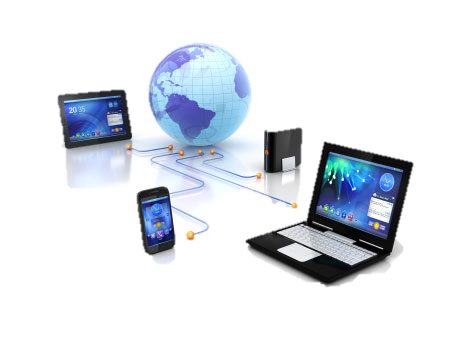 A: Reading: What irritates you most about these forms of communication?e-mail			mobile phone			conference callingvoicemail		BlackBerry/smartphone		web presentationB: What are the advantages and disadvantages of using e-mail?C: Read the article quickly and choose the best title.1 Time to switch your BlackBerry off	2 How to deal with your inbox		3 A quiet word beats sending e-mailD:  Read the article again and list the advantages and disadvantages of using e-mail. Does the writer mention any that you listed in Exercise B?E: Find expressions in the article which mean the following.1 looking at another person (paragraph 2)2 upsetting or embarrassing someone by being rude or tactless (paragraph 2)3 not be caught or punished when you have done something wrong (paragraph 4)4 pretend something is true in order to deceive people (paragraph 4)5 keeping writing or talking to someone, even though you do not see them often (paragraph 8)6 aiming an idea or product at someone (paragraph 8)F: Complete this text with the expressions in Exercise E i n the correct form.I don't have a problem with him _______________ his family whilst he's posted overseas and sending e-mails in office time. That's not the main issue. However, if he thinks he can _______________sending such abusive e-mails to colleagues, he is sadly mistaken and he'll have to face the consequences of his actions later. He is clearly _______________about his colleagues and spreading nasty rumours. He'd be better off speaking to colleagues _______________if he has problems with them. He's slightly better when speaking with customers, but he needs to think about who he's speaking to when he's _______________ our products to them. And he just doesn't know how to say no to people without _______________.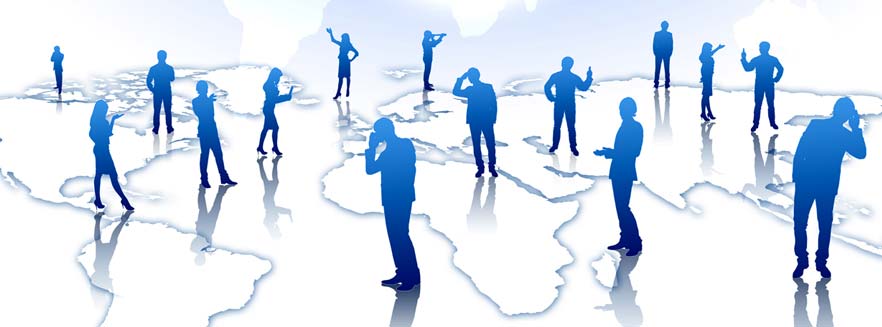 G: Discuss these questions.1 'Business is best done face to face.' Do you agree?2 How could communication be improved in your organisation?3 How will communication change in the office of the future?4 What do you do when you receive a nasty e-mail?5 Is communication better these days with all the new technology?